DOSSIER APPEL A PROJETS 2023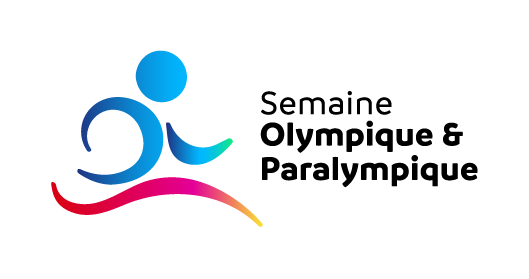 Etablissement :Adresse :Enseignant(s) d’EPS porteur(s) du projet :	Autres intervenants (Noms	Qualité) :Résumé du projet d’animation :Horaires de l’animation :Nombre d’élèves concernés :	 	Jeunes filles……….			Jeunes gens ………Pensez également à inscrire votre projet sur le site internet :  https://generation.paris2024.org/semaine-olympique-et-paralympique cela vous permettra de faire connaitre votre action et de recevoir des goodies de « Paris2024 » pour vos élèves.	Fait à	leSignature du chef d'établissement, Président(e) de l'ASA noter que l’organisation d’une animation lors de la Semaine Olympique et Paralympique rapporte un « point bonus » dans la charte départementale des A.S. 2021-2025.Date limite de réception des fiches : mercredi 29 mars 2023 (mail : sd093@unss.org )